																									NO. 28JOURNALOF THESENATEOF THESTATE OF SOUTH CAROLINAREGULAR SESSION BEGINNING TUESDAY, JANUARY 14, 2020_________FRIDAY, FEBRUARY 28, 2020Friday, February 28, 2020(Local Session)Indicates Matter StrickenIndicates New Matter	The Senate assembled at 11:00 A.M., the hour to which it stood adjourned, and was called to order by the ACTING PRESIDENT, Senator SCOTT.CO-SPONSORS ADDED	The following co-sponsors were added to the respective Bills:S. 1076			Sens. J. Matthews and FanningS. 1071			Sen. GoldfinchMOTION ADOPTED		On motion of Senator SHEALY, the Senate expresses profound sorrow upon the passing of Mr. John Edrington and extends its deepest sympathies to his family and many friends.  Mr. Edrington was a beloved and valuable part of Lexington County and South Carolina.  His service to others is an example to all, and he will be greatly missed.ADJOURNMENT	At 11:04 A.M., on motion of Senator SHEALY, the Senate adjourned to meet next Tuesday, March 3, 2020, at 2:00 P.M.* * *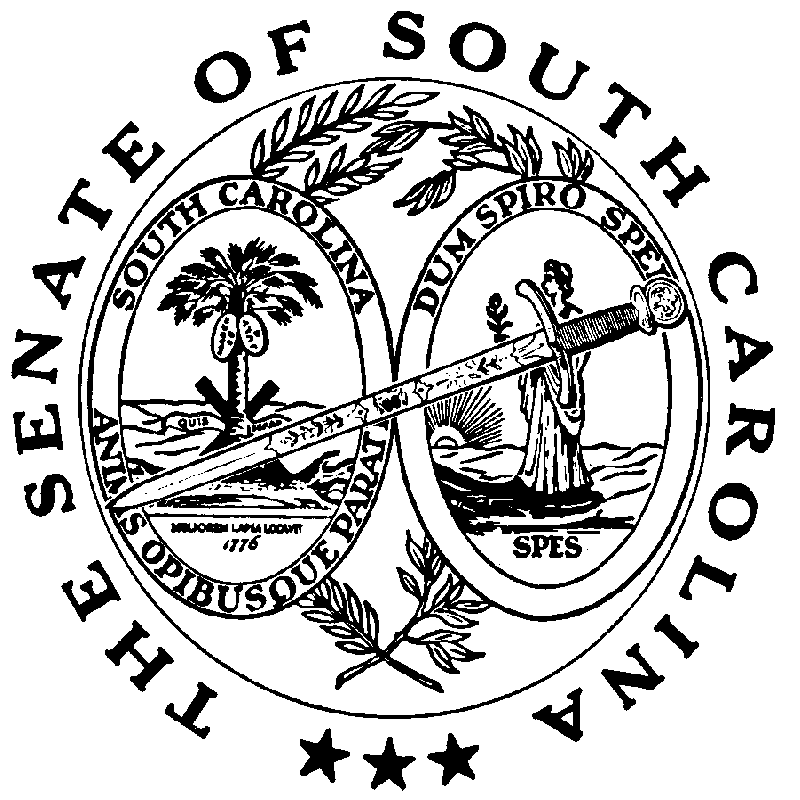 